THE UNIVERSITY OF PUGET SOUNDPuget Sound requires a total of 32 units to graduate.NOTES:+ = activity credit (2 units may be counted toward the 32 required for the degree)*Of the three units of upper division coursework required outside the first major, the Connections course will count for one unless it is used to meet a major requirement.MUS 356 offered only every other year. Prerequisite for BUS 310. THE UNIVERSITY OF PUGET SOUND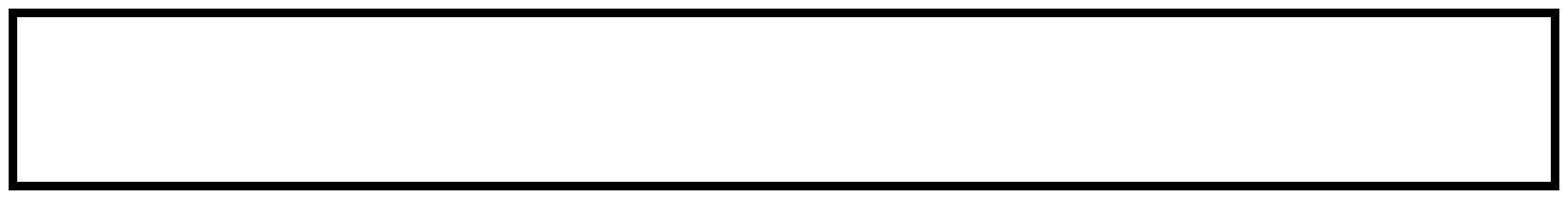 COURSE CHECKLISTMUSIC ED., CHORAL & GENERAL (PRECERT.)2014-2015 CURRICULUM GUIDE2014-2015 CURRICULUM GUIDE2014-2015 CURRICULUM GUIDE2014-2015 CURRICULUM GUIDE2014-2015 CURRICULUM GUIDE2014-2015 CURRICULUM GUIDE2014-2015 CURRICULUM GUIDE2014-2015 CURRICULUM GUIDE2014-2015 CURRICULUM GUIDE2014-2015 CURRICULUM GUIDEMUSIC ED., CHORAL & GENERALMUSIC ED., CHORAL & GENERALDEGREE: B. MUSICDEGREE: B. MUSICCONTACT PERSON: KEITH WARDCONTACT PERSON: KEITH WARDCONTACT PERSON: KEITH WARDCONTACT PERSON: KEITH WARDCONTACT PERSON: KEITH WARDCONTACT PERSON: KEITH WARDCONTACT PERSON: KEITH WARDCONTACT PERSON: KEITH WARDCONTACT PERSON: KEITH WARDCONTACT PERSON: KEITH WARDFall Semester ClassesFall Semester ClassesA suggested four-year program:A suggested four-year program:A suggested four-year program:A suggested four-year program:A suggested four-year program:A suggested four-year program:A suggested four-year program:A suggested four-year program:A suggested four-year program:A suggested four-year program:Spring Semester ClassesSpring Semester ClassesFreshmanFreshmanUnitsUnitsUnitsUnitsUnitsUnitsUnitsUnitsSSI 1SSI 111SSI 2SSI 2SSI 2SSI 2SSI 2SSI 21111FL (in needed), elective, or coreFL (in needed), elective, or core11FL (if needed), elective, or coreFL (if needed), elective, or coreFL (if needed), elective, or coreFL (if needed), elective, or coreFL (if needed), elective, or coreFL (if needed), elective, or coreFL (if needed), elective, or coreFL (if needed), elective, or core1111NS or MA coreNS or MA core11NS or MA coreNS or MA coreNS or MA coreNS or MA coreNS or MA coreNS or MA core1111MUS 101/103MUS 101/103.5/.5.5/.5MUS 102/104MUS 102/104MUS 102/104MUS 102/104MUS 102/104MUS 102/104.5/.5.5/.5.5/.5.5/.5MUS 111MUS 111.25.25MUS 112MUS 112MUS 112MUS 112MUS 112MUS 112.25.25.25.25MUS 109MUS 10900MUS 109MUS 109MUS 109MUS 109MUS 109MUS 1090000Performing GroupPerforming Group+.5+.5Performing GroupPerforming GroupPerforming GroupPerforming GroupPerforming GroupPerforming Group+.5+.5+.5+.5SophomoreSophomoreUnitsUnitsUnitsUnitsUnitsUnitsUnitsUnitsMUS 201/203MUS 201/203.5/.5.5/.5MUS 202/204MUS 202/204MUS 202/204MUS 202/204MUS 202/204.5/.5.5/.5MUS 230 (FN core)MUS 230 (FN core)11MUS 231MUS 231MUS 231MUS 231MUS 23111MUS 211MUS 211.25.25MUS 212MUS 212MUS 212MUS 212MUS 212.25.25MUS 293MUS 293.5.5MUS 390MUS 390MUS 390MUS 390MUS 39011ElectiveElective11MUS 109MUS 109MUS 109MUS 109MUS 10900MUS 109MUS 10900 MUS 240 MUS 240 MUS 240 MUS 240 MUS 240.25.25Performing GroupPerforming Group+.5+.5Performing GroupPerforming GroupPerforming GroupPerforming GroupPerforming Group+.5+.5JuniorJuniorUnitsUnitsUnitsUnitsUnitsUnitsUnitsUnitsJuniorJuniorUnitsUnitsUnitsUnitsUnitsUnitsUnitsUnitsHM coreHM core11EDCU 419 (SL core, Upper Division Requirement)EDCU 419 (SL core, Upper Division Requirement)EDCU 419 (SL core, Upper Division Requirement)EDCU 419 (SL core, Upper Division Requirement)EDCU 419 (SL core, Upper Division Requirement)11MUS 333MUS 33311MUS 392MUS 392MUS 39211 MUS 311 or 361 (with approval, if 235 not offered) MUS 311 or 361 (with approval, if 235 not offered) MUS 311 or 361 (with approval, if 235 not offered) MUS 311 or 361 (with approval, if 235 not offered).25/.5.25/.5 MUS 312 or 362 (with approval) MUS 312 or 362 (with approval) MUS 312 or 362 (with approval) MUS 312 or 362 (with approval) MUS 312 or 362 (with approval).25.25MUS 393MUS 39311MUS 394MUS 394MUS 39411MUS 245MUS 245.25.25MUS 242MUS 242MUS 242.25.25MUS 205 (if recommended)MUS 205 (if recommended).25.25.25.25.25MUS 356** (if offered) or MUS 247MUS 356** (if offered) or MUS 247MUS 356** (if offered) or MUS 247MUS 356** (if offered) or MUS 247MUS 356** (if offered) or MUS 247.5.5MUS 235 (if offered)MUS 235 (if offered).5.5MUS 30900MUS 309MUS 30900Performing GroupPerforming Group+.5+.5Performing Group+.5+.5SeniorSeniorUnitsUnitsUnitsUnitsUnitsUnitsUnitsUnitsElectiveElective11 CN core* (Upper Division Requirement) CN core* (Upper Division Requirement) CN core* (Upper Division Requirement) CN core* (Upper Division Requirement) CN core* (Upper Division Requirement) CN core* (Upper Division Requirement) CN core* (Upper Division Requirement) CN core* (Upper Division Requirement)1111MUS 411 or 462 (with approval)MUS 411 or 462 (with approval).25/.5.25/.5MUS 412 or 462 (with approval)MUS 412 or 462 (with approval)MUS 412 or 462 (with approval)MUS 412 or 462 (with approval)MUS 412 or 462 (with approval)MUS 412 or 462 (with approval)MUS 412 or 462 (with approval)MUS 412 or 462 (with approval).25/.5.25/.5.25/.5.25/.5MUS 493MUS 49311 Elective Elective Elective Elective Elective Elective Elective Elective1111EDUC 420 (Upper Division Requirement)EDUC 420 (Upper Division Requirement)11ElectiveElectiveElectiveElective1111MUS 241MUS 241.25.25MUS 309MUS 309MUS 309MUS 3090000MUS 205 (if recommended)MUS 205 (if recommended).25.25 MUS 356 ** (if needed) or MUS 247 MUS 356 ** (if needed) or MUS 247 MUS 356 ** (if needed) or MUS 247 MUS 356 ** (if needed) or MUS 247 MUS 356 ** (if needed) or MUS 247 MUS 356 ** (if needed) or MUS 247 MUS 356 ** (if needed) or MUS 247 MUS 356 ** (if needed) or MUS 247.5.5.5.5MUS 309MUS 30900Performing GroupPerforming Group+.5+.5Performing GroupPerforming GroupPerforming GroupPerforming GroupPerforming GroupPerforming Group+.5+.5+.5+.5CORE CURRICULUMCORE CURRICULUMCORE CURRICULUMCORE CURRICULUMCORE CURRICULUMMAJOR REQUIREMENTSMAJOR REQUIREMENTSMAJOR REQUIREMENTSMAJOR REQUIREMENTSMAJOR REQUIREMENTSMAJOR REQUIREMENTSUNIVERSITY CORECRSTERMGRADECOURSEUNITSTERMGRADESSI1SSI1MUS 101/103.5/.5SSI2SSI2MUS 102/104.5/.5ARMUS 201/203.5/.5MUS 202/204.5/.5HMMUS 202/204.5/.5HMMUS 2301MAMUS 2301MAMUS 2311NSMUS 2311NSMUS 3331SLMUS 3331SLMUS 4931CNMUS 4931CNMUS 235.5MUS 235.5Tech classes: 240, 241, 242, 245, 2471.5 totalTech classes: 240, 241, 242, 245, 2471.5 totalMUS 356.5MUS 293/390/392.5/1/1MUS 293/390/392.5/1/1MUS 3931MUS 3941MUS 3941MUS 111/112.25/.25MUS 211/212.25/.25MUS 211/212.25/.25MUS 311/312.25/.25MUS 311/312.25/.25MUS 411/412.25/.25MUS 411/412.25/.25Small EnsembleSmall EnsembleRecital attendance each termRecital attendance each term(in residence)(in residence)Performing Group each term(in residence)Recommended:EDU 4191EDU 4191EDU 4201